MRRIN Pilot Project Survey: ScreenshotsApril 10, 2015Title Page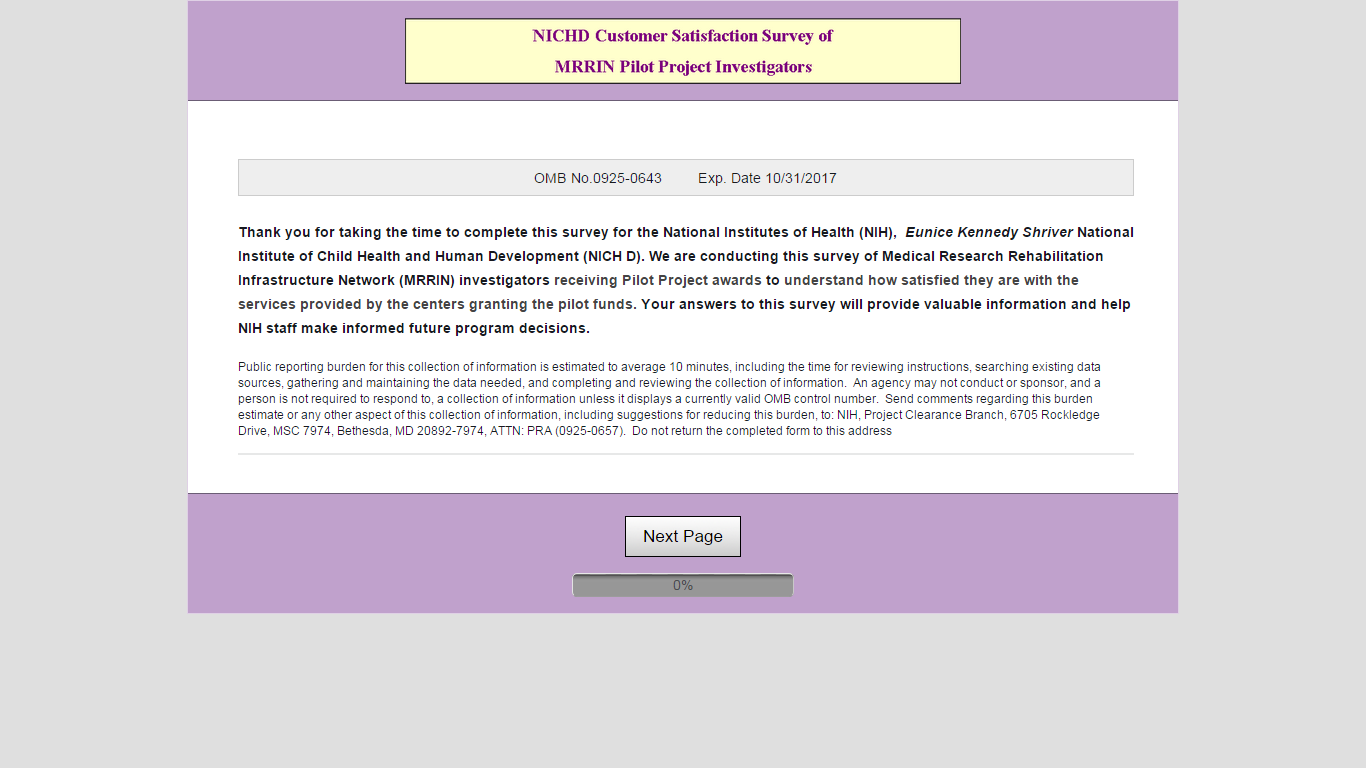 Informed Consent Question 1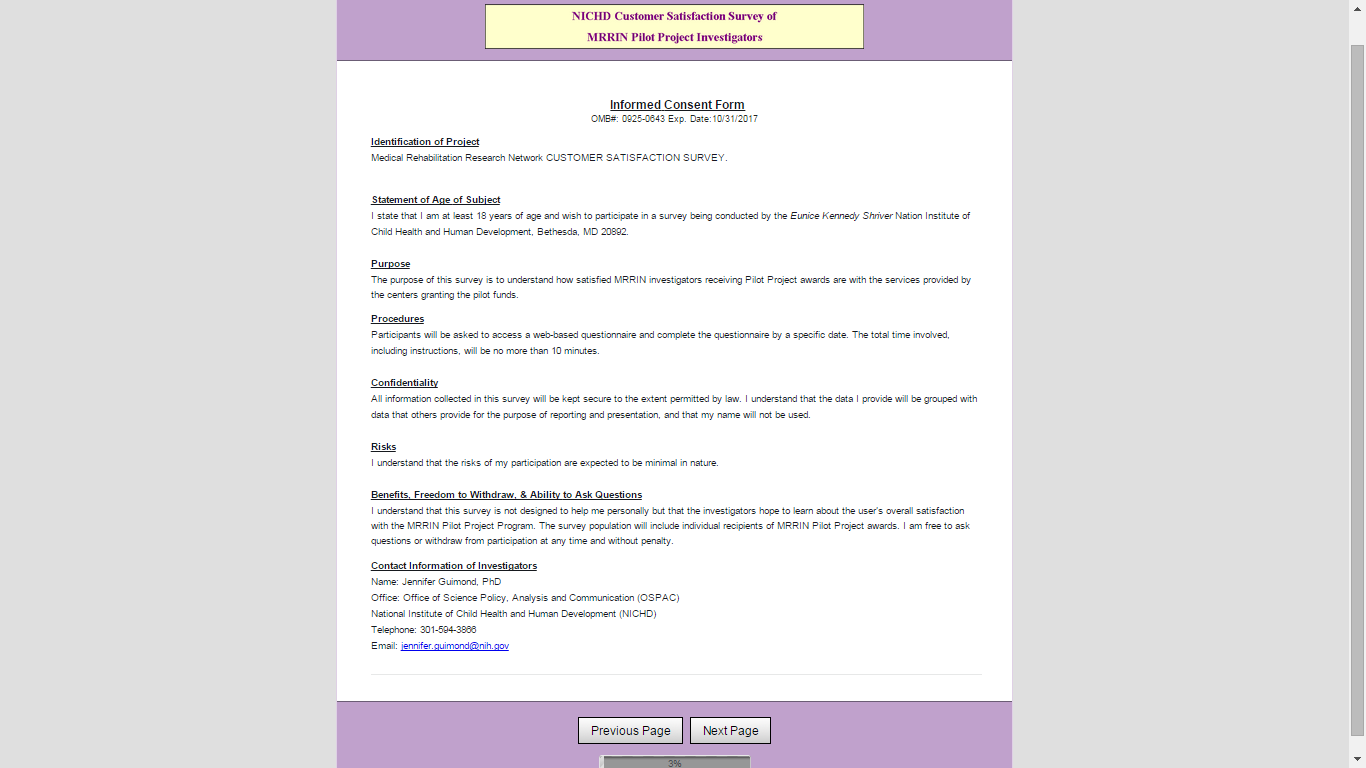 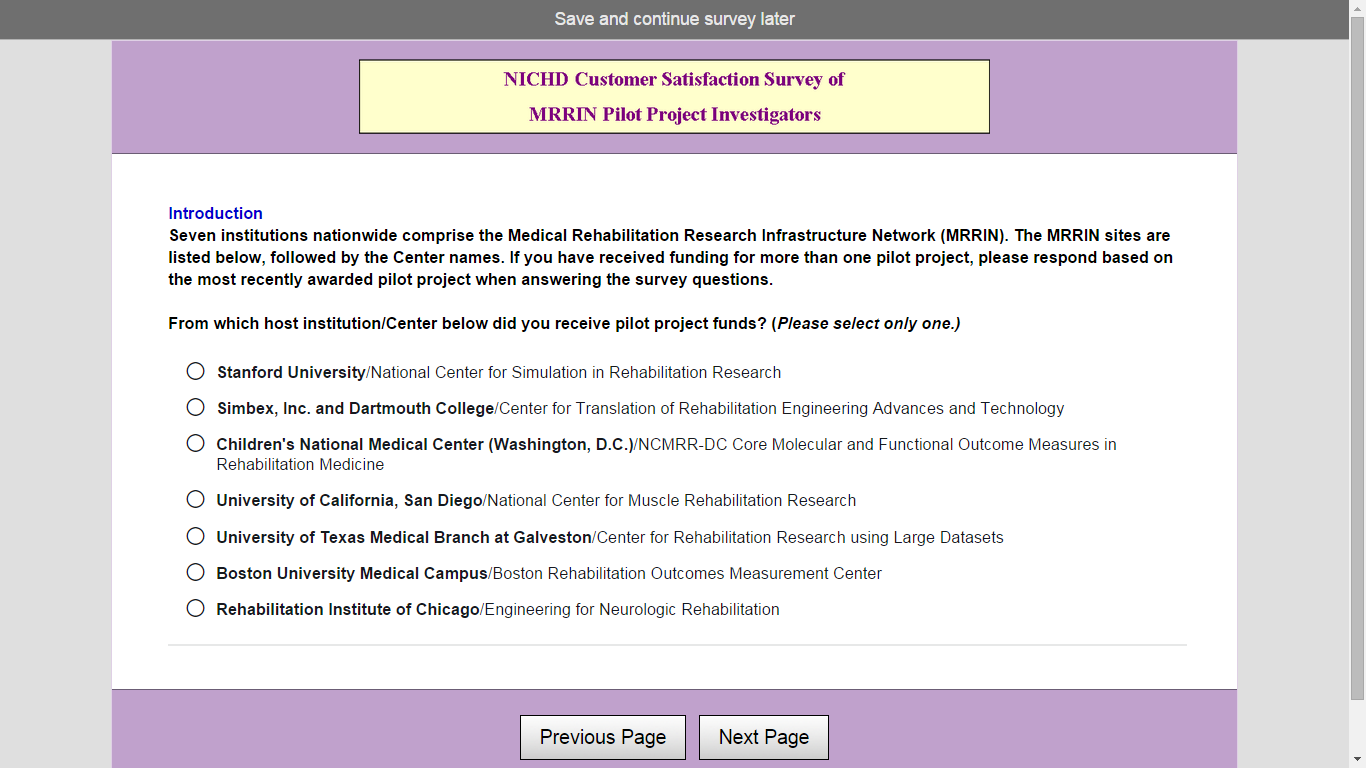 Question 2ICHD 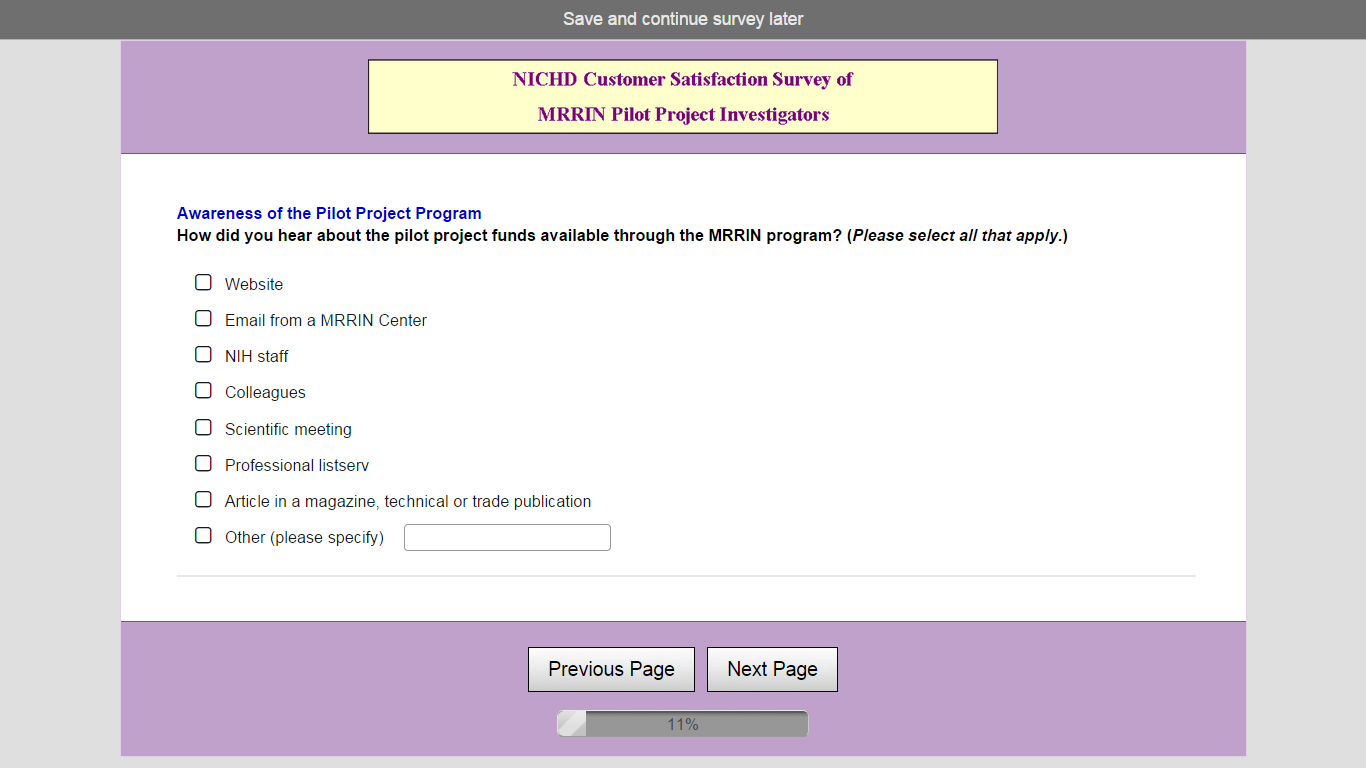 Question 3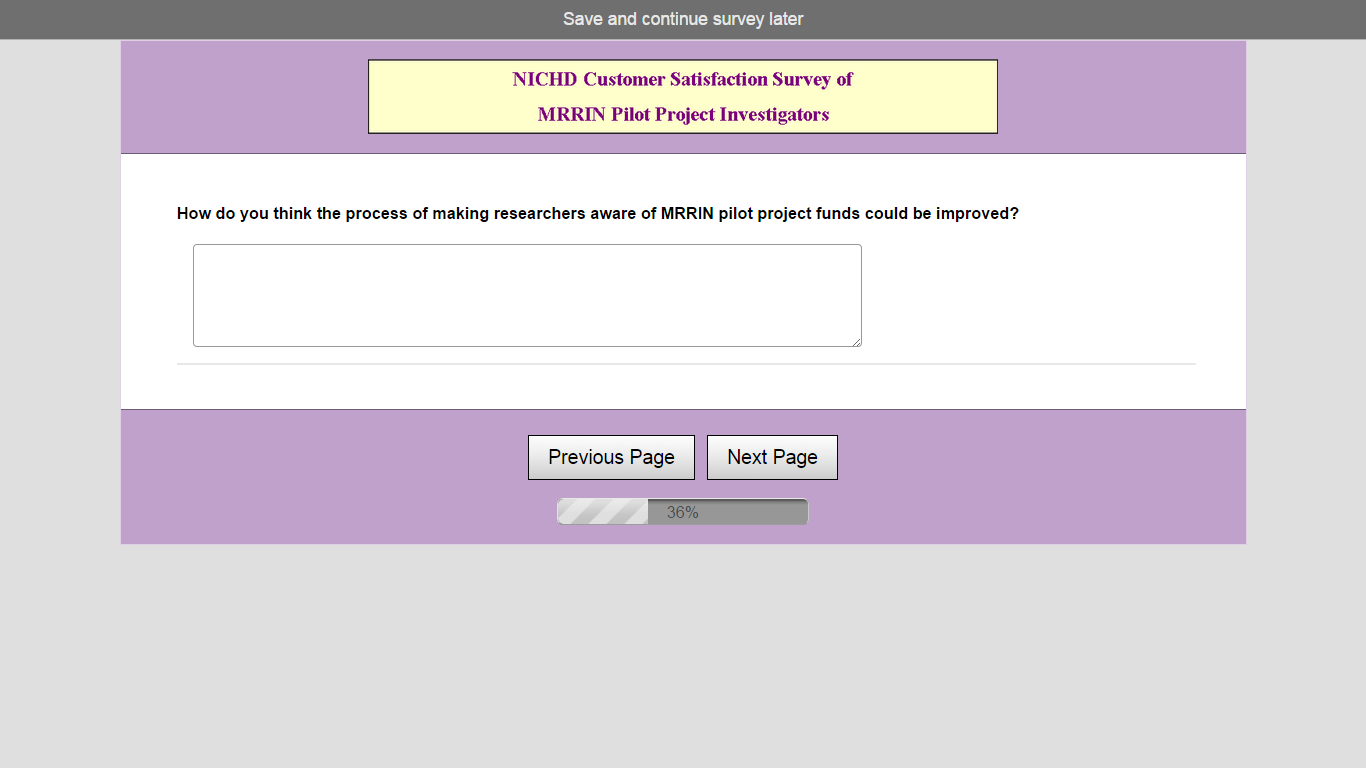 Question 4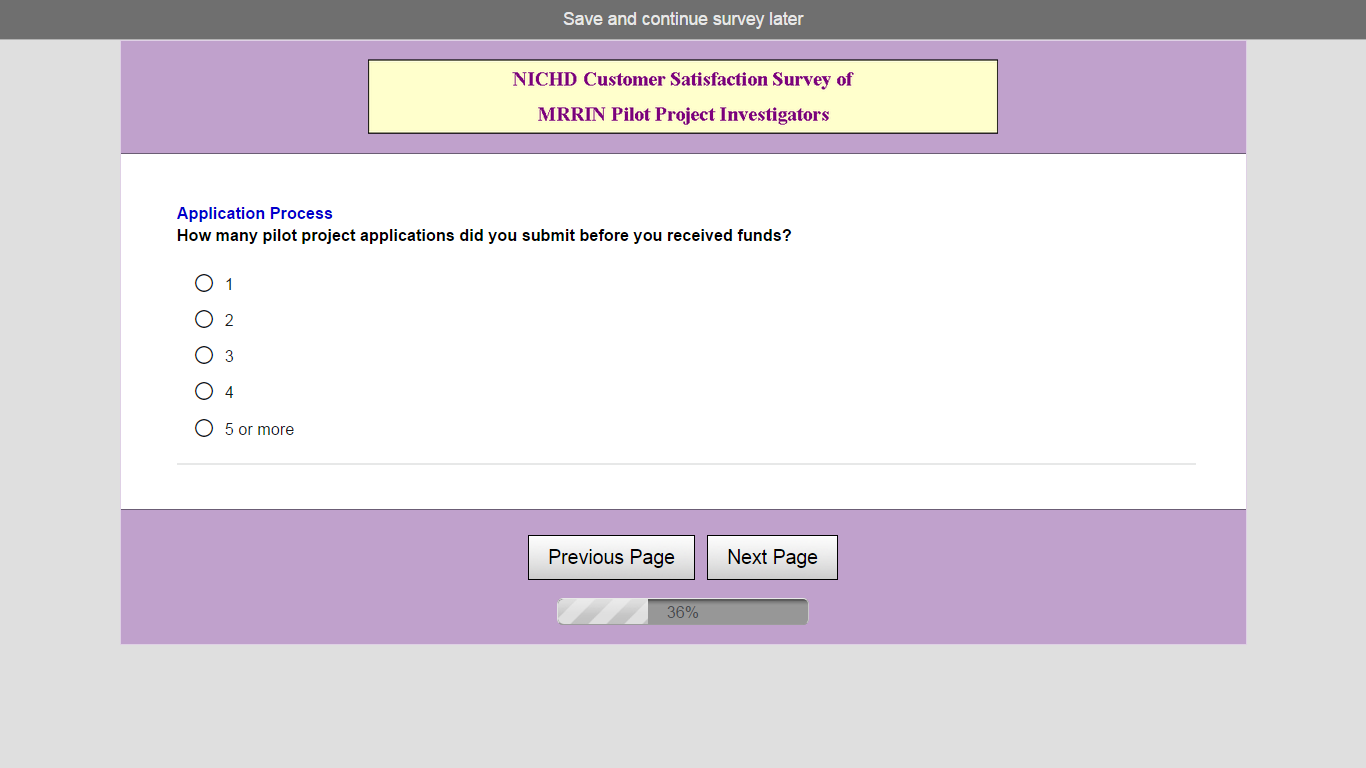 Question 5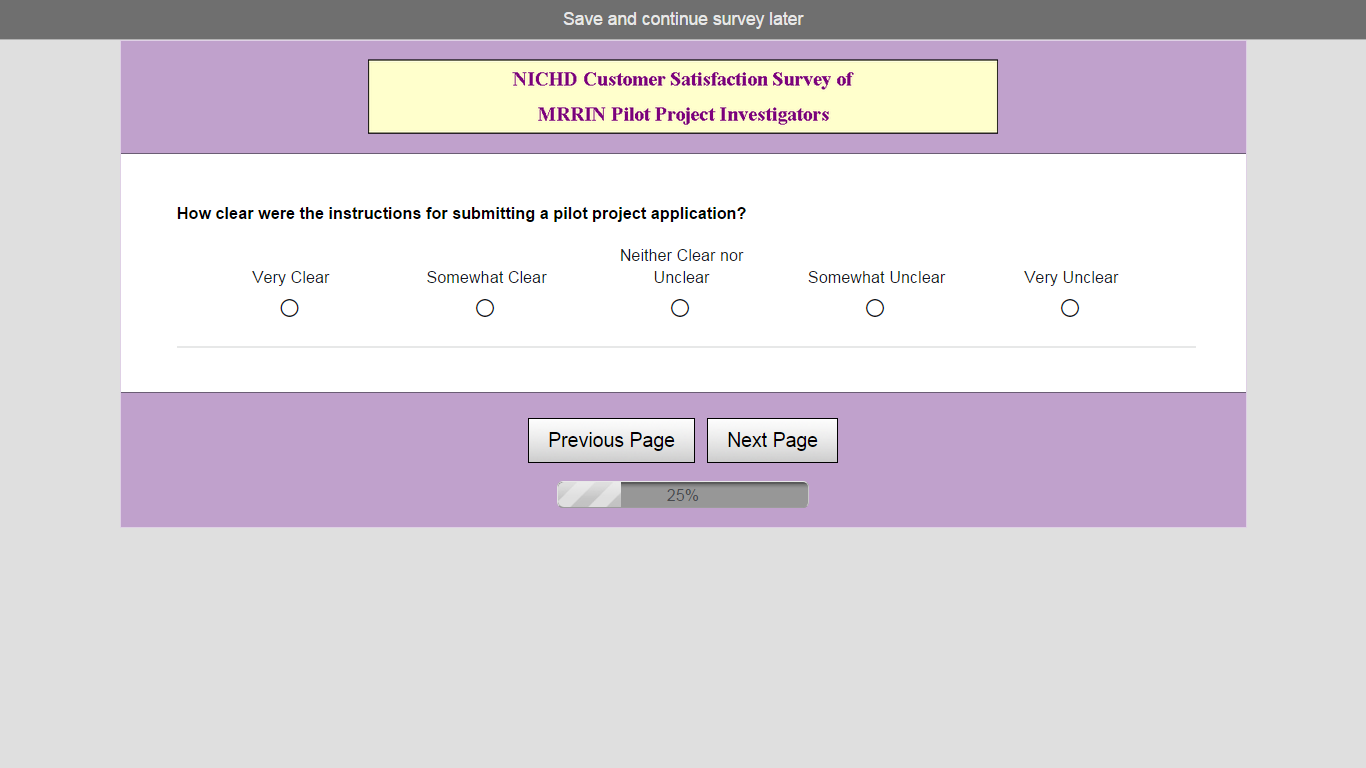 Questions 6 and 7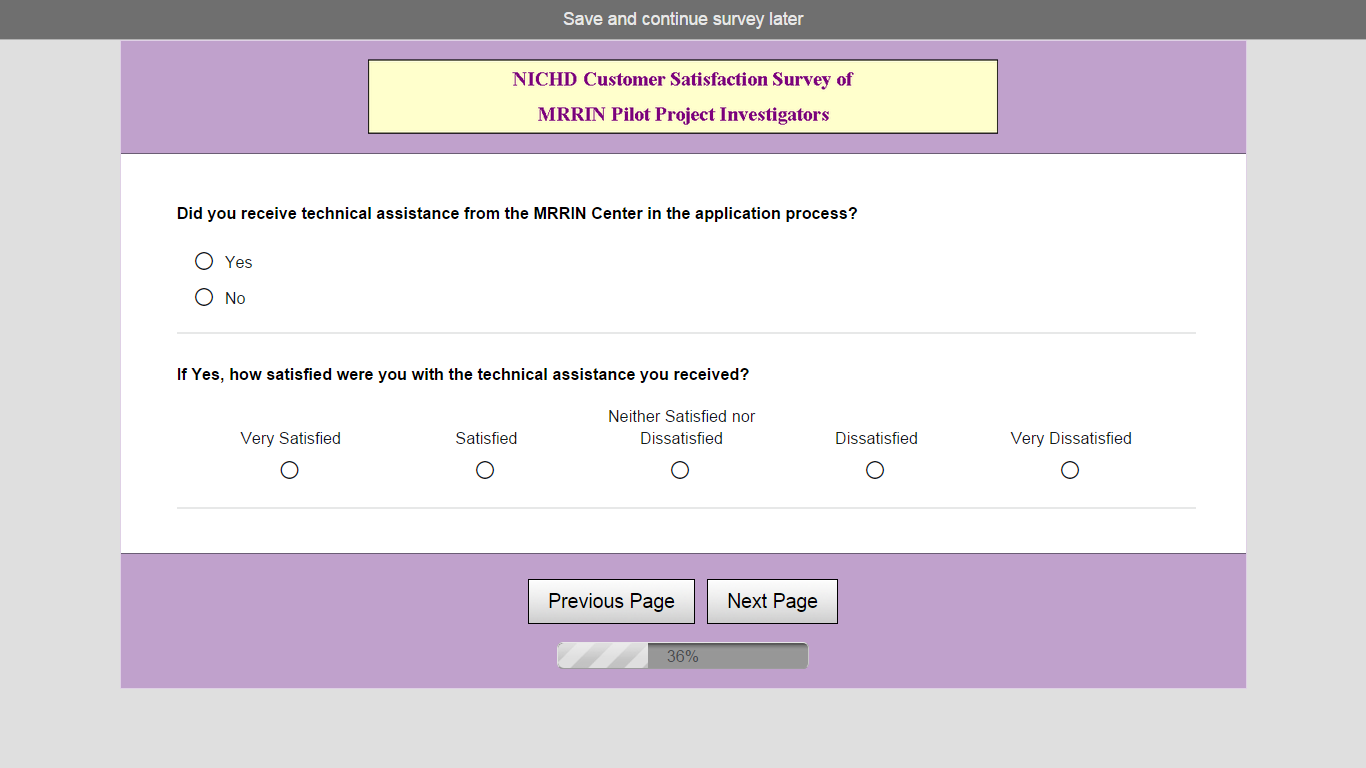 Question 8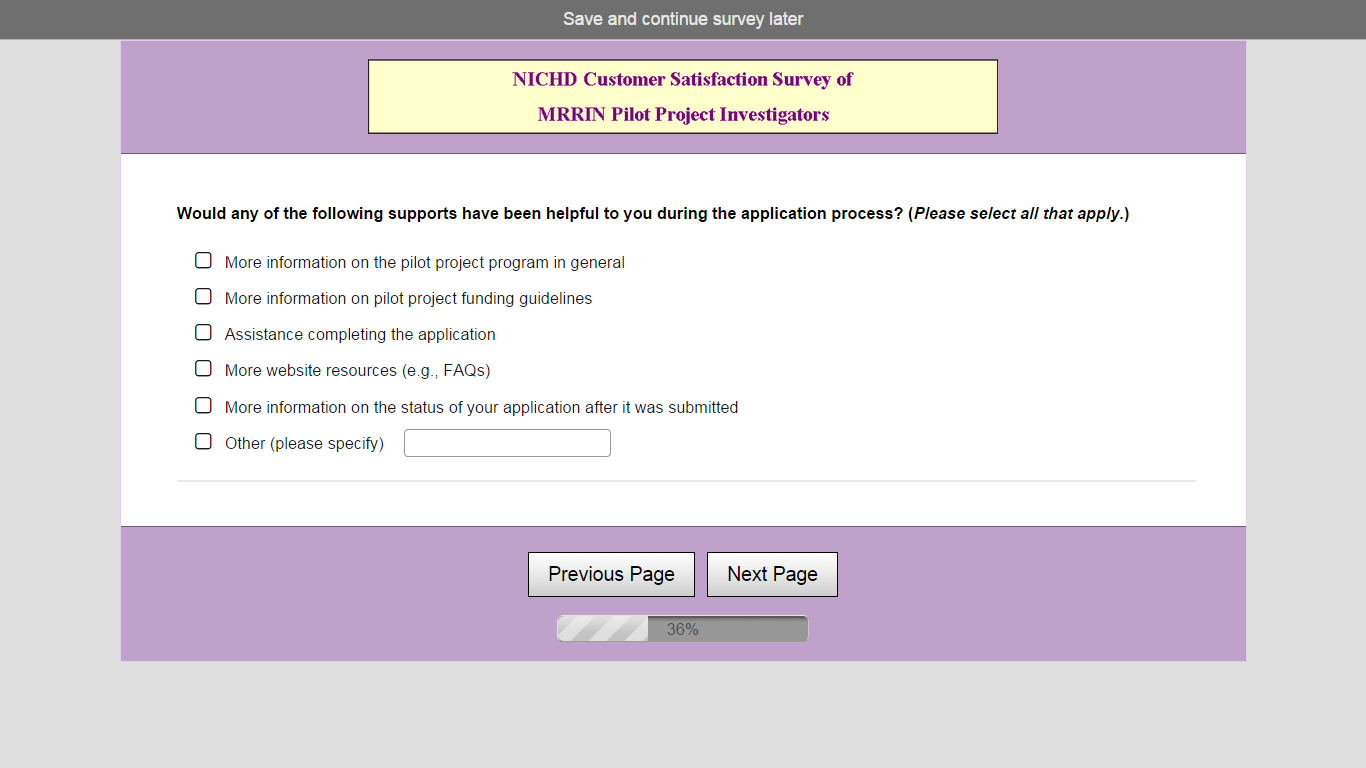 Questions 9 and 10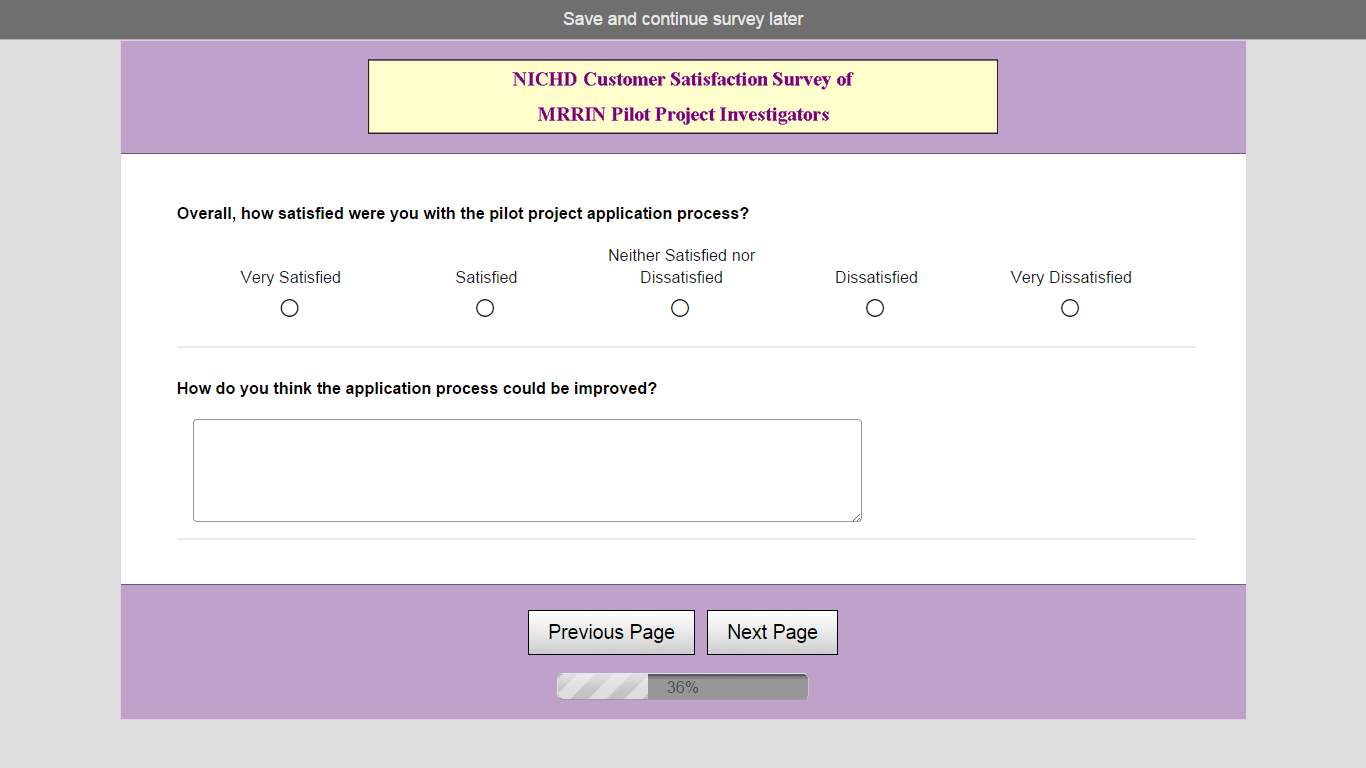 Question 11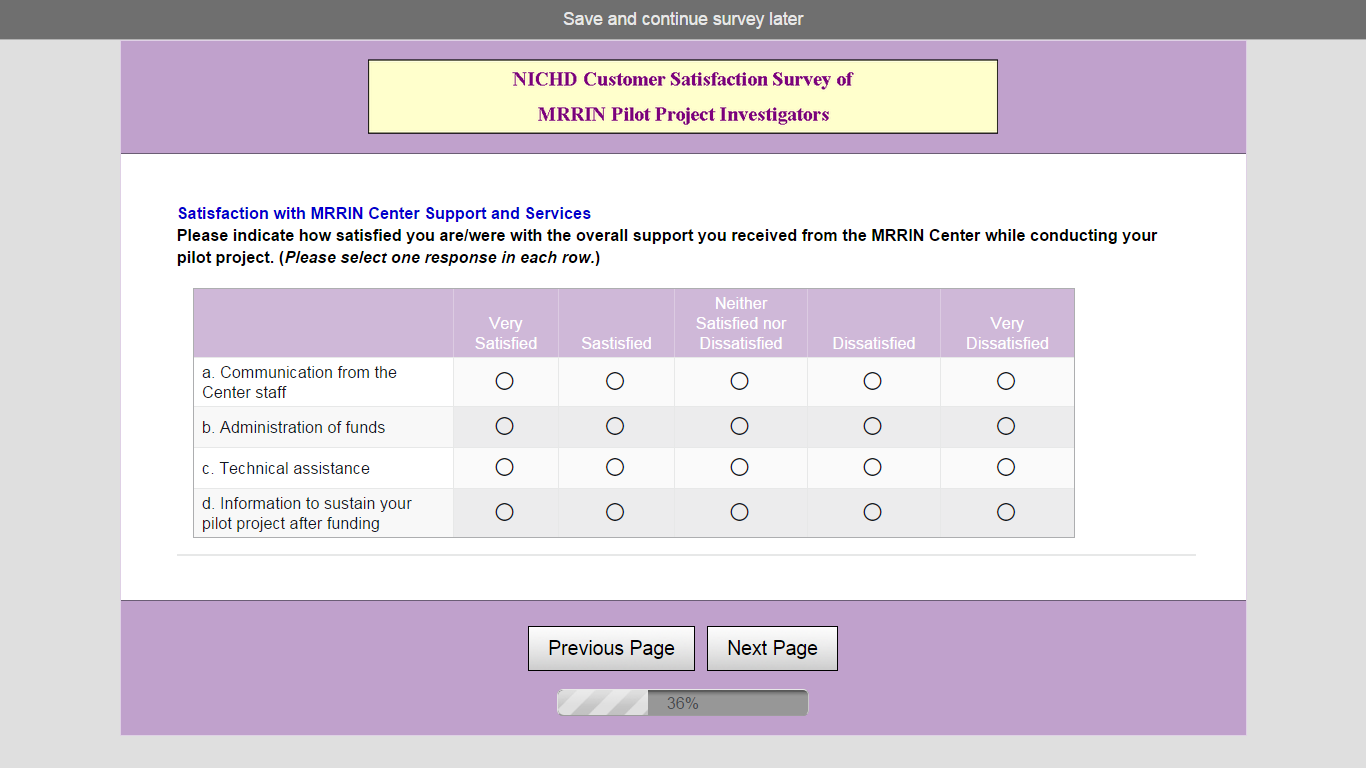 Questions 12 and 13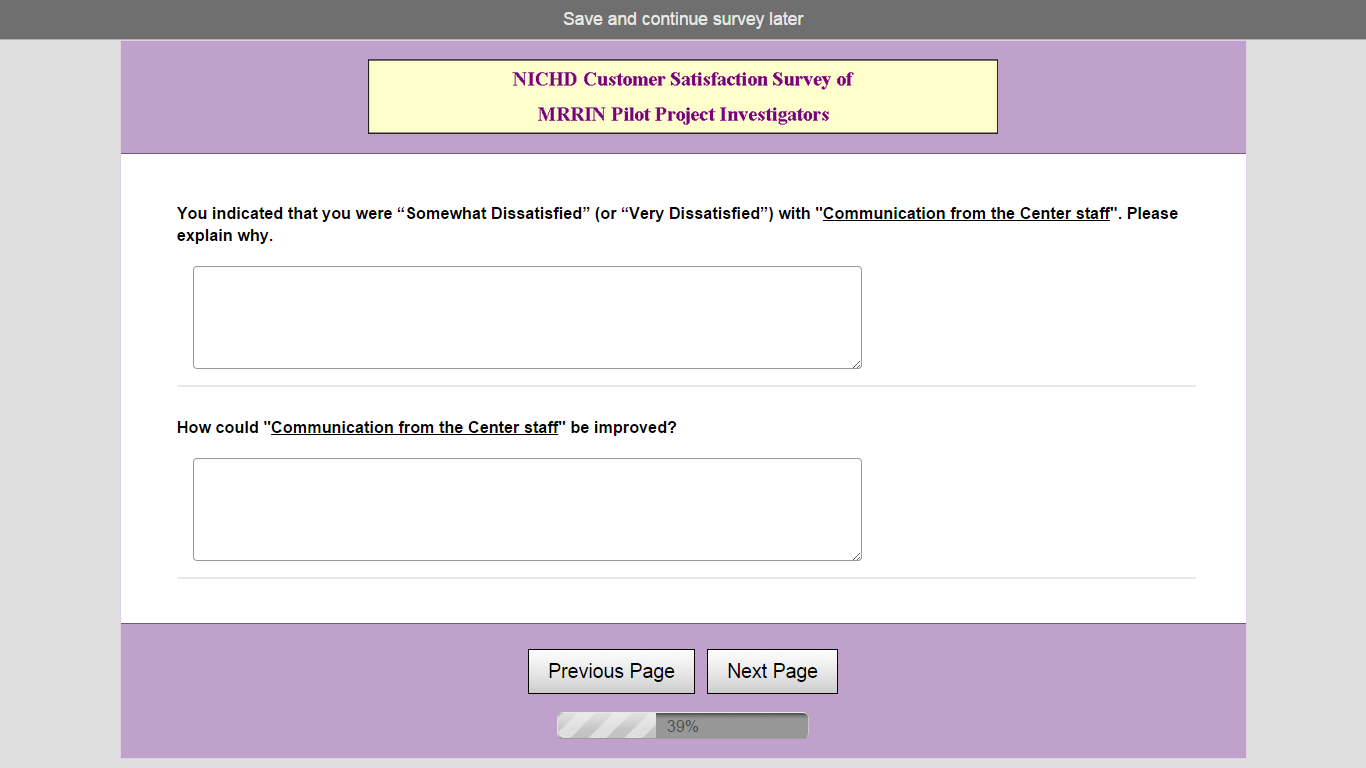 Question 14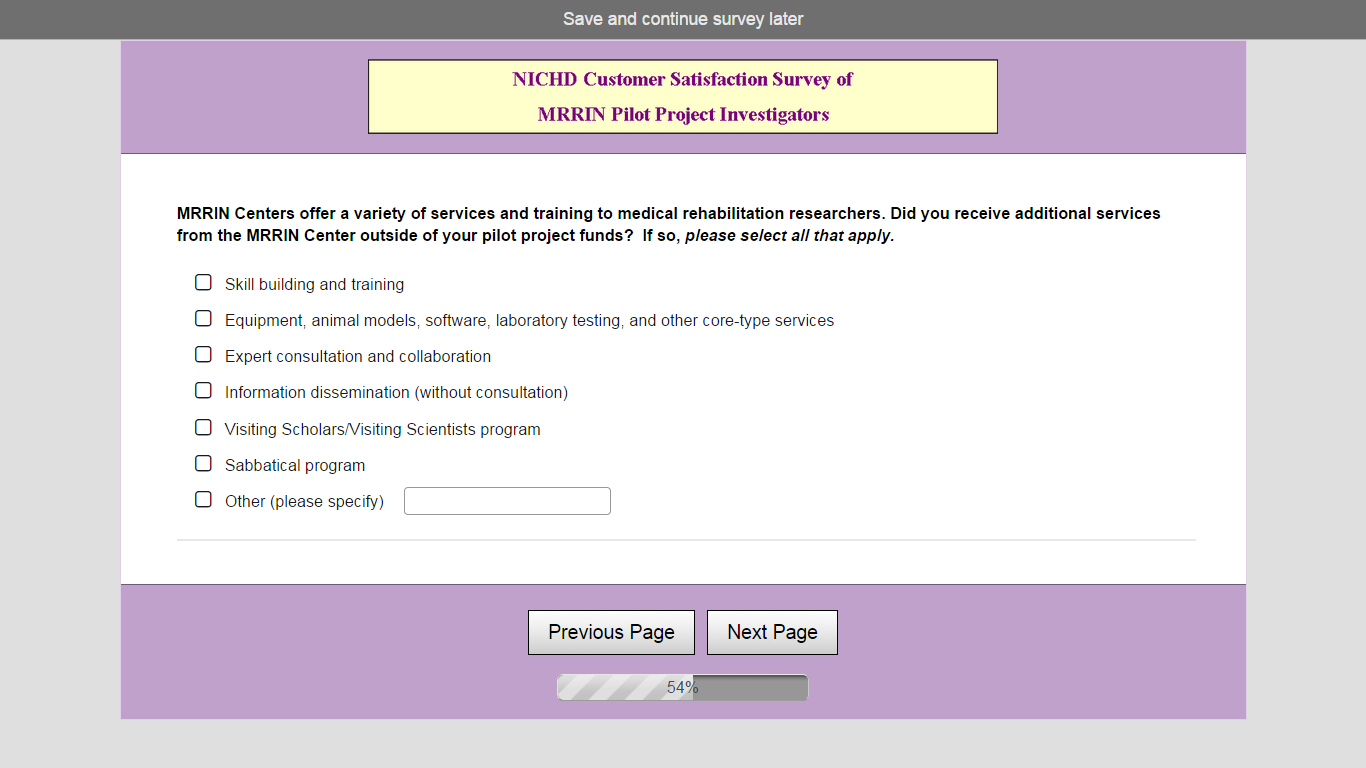 Question 15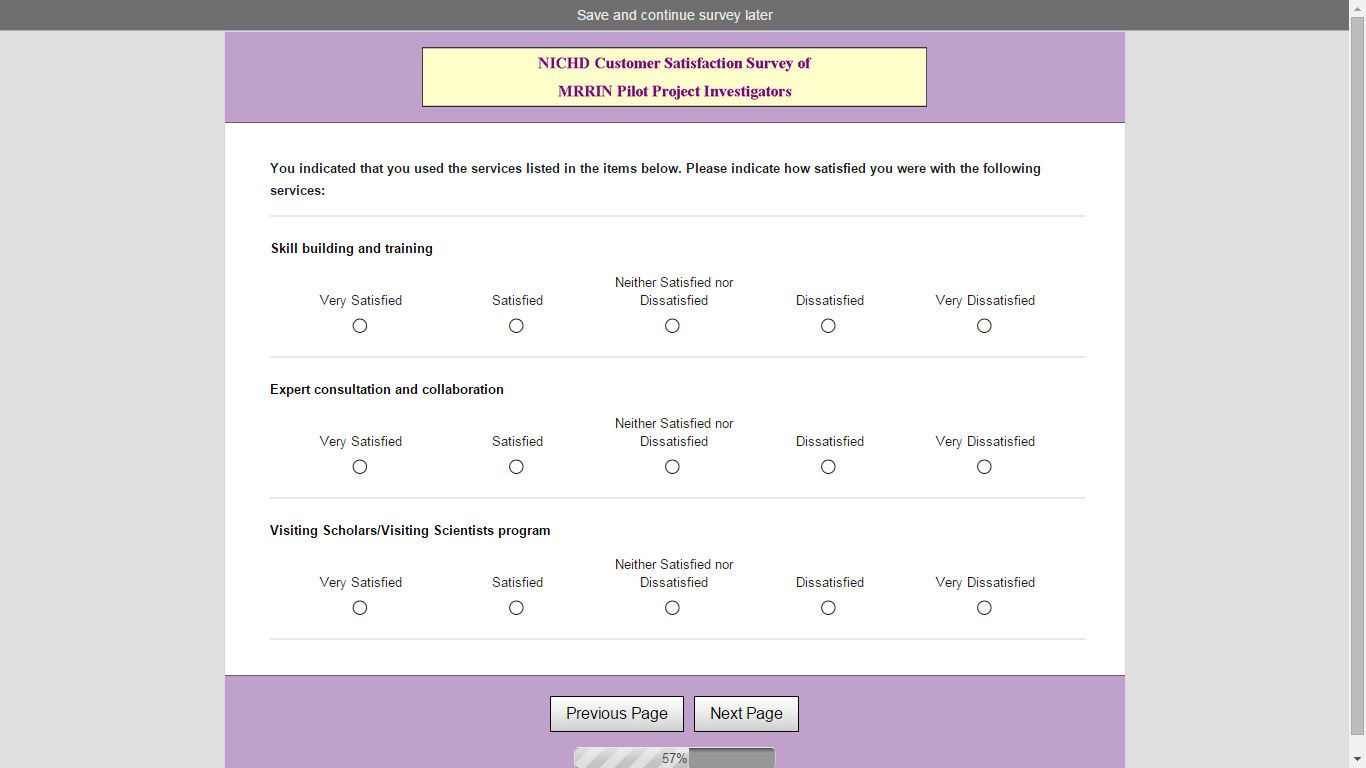 Questions 16 and 17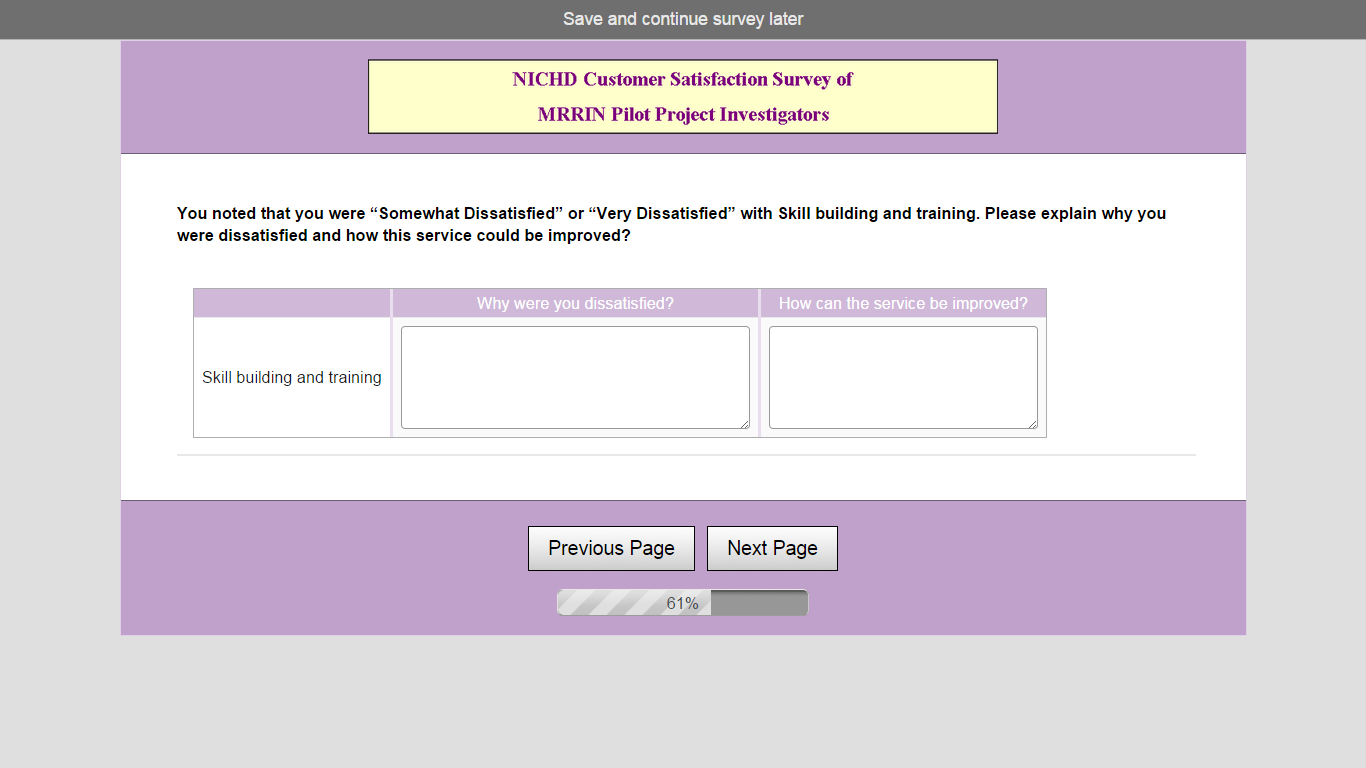 Question 18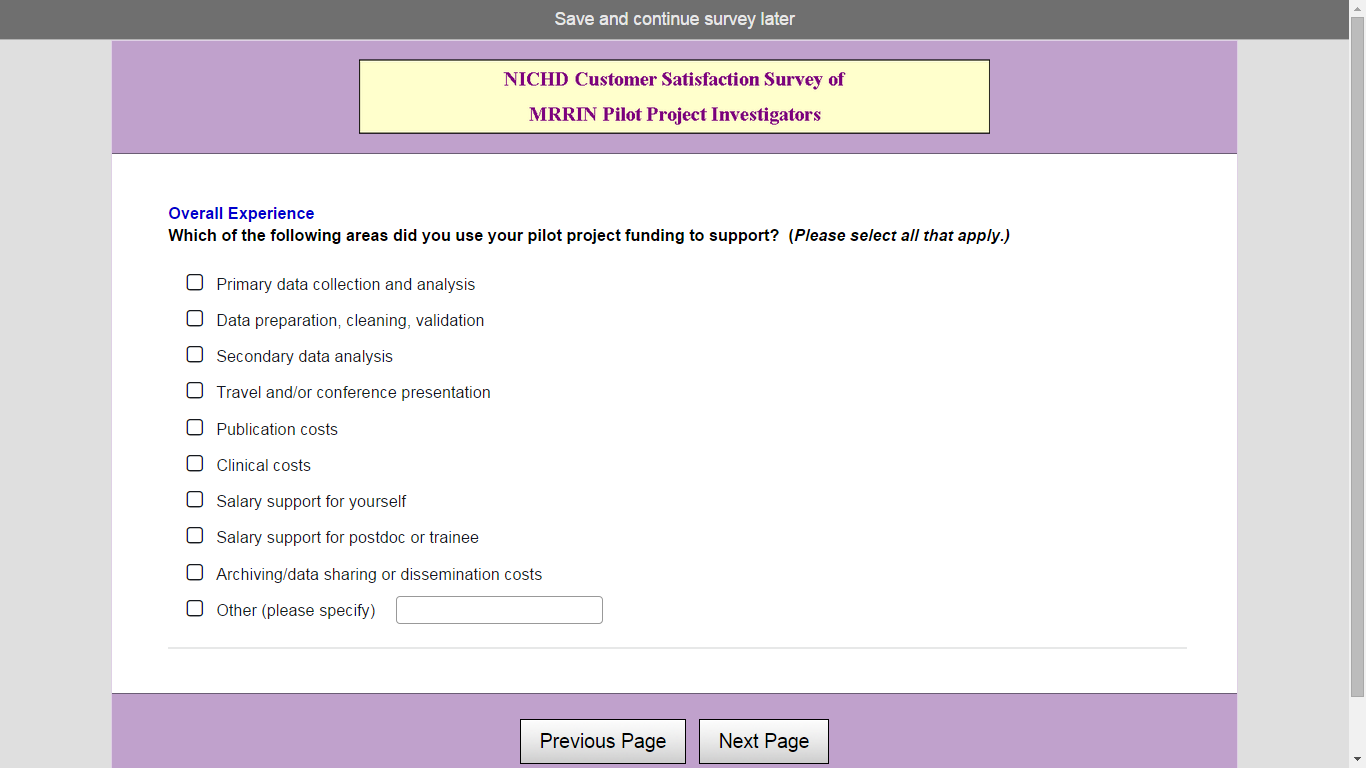 Question 19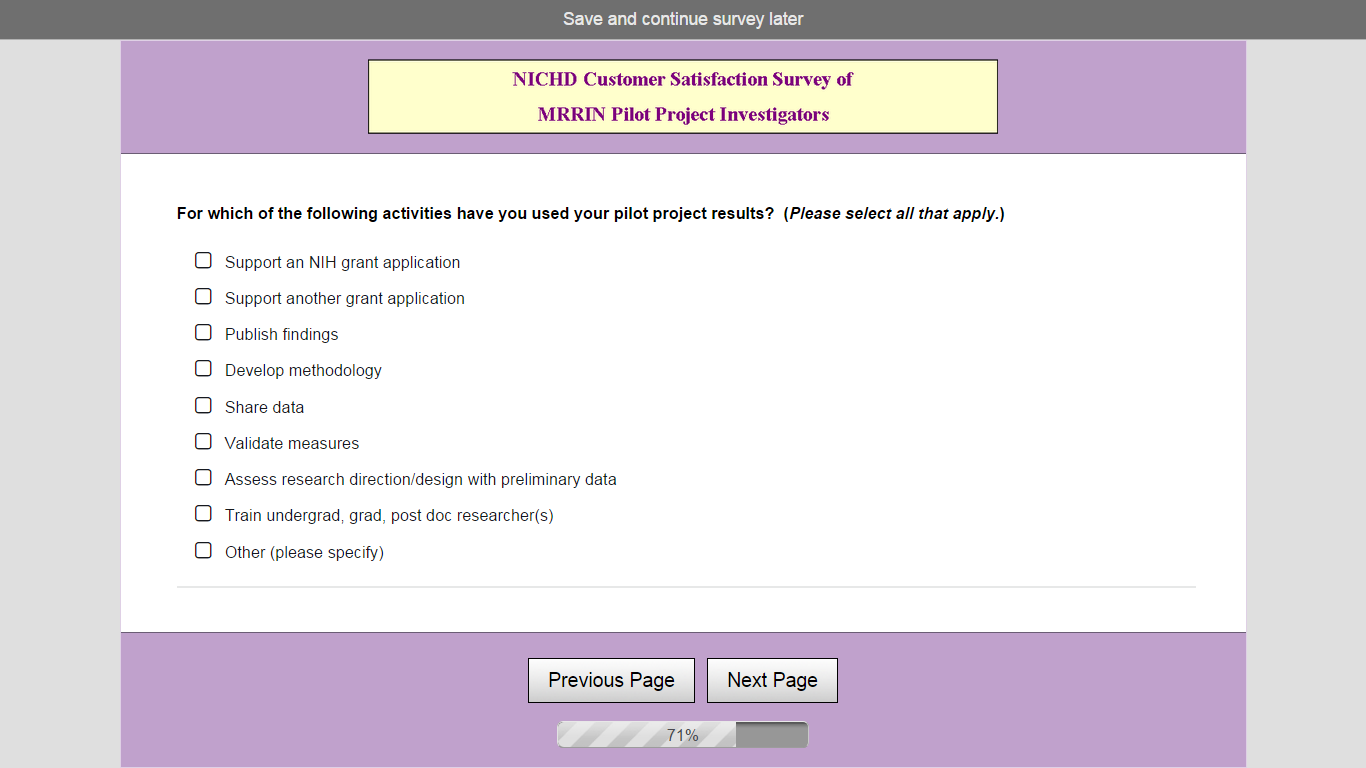 Question 20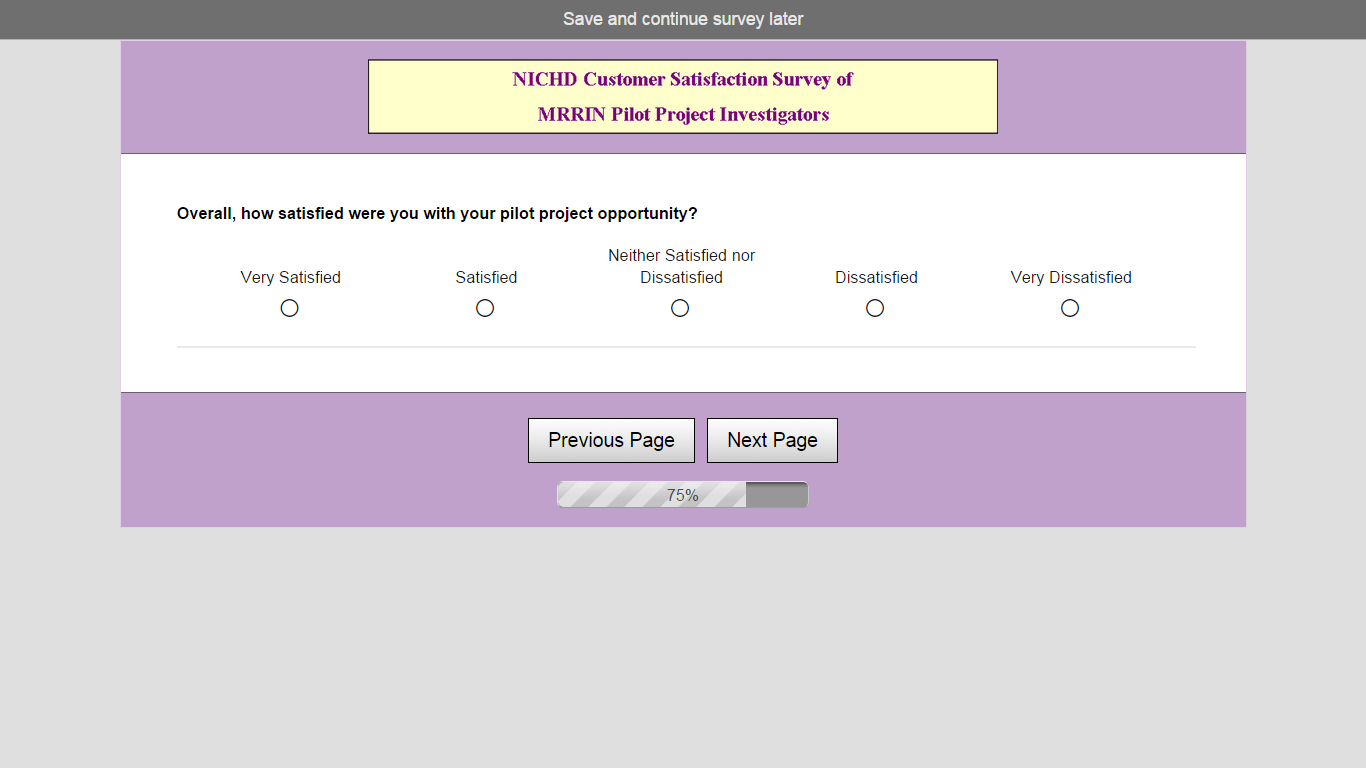 Question 21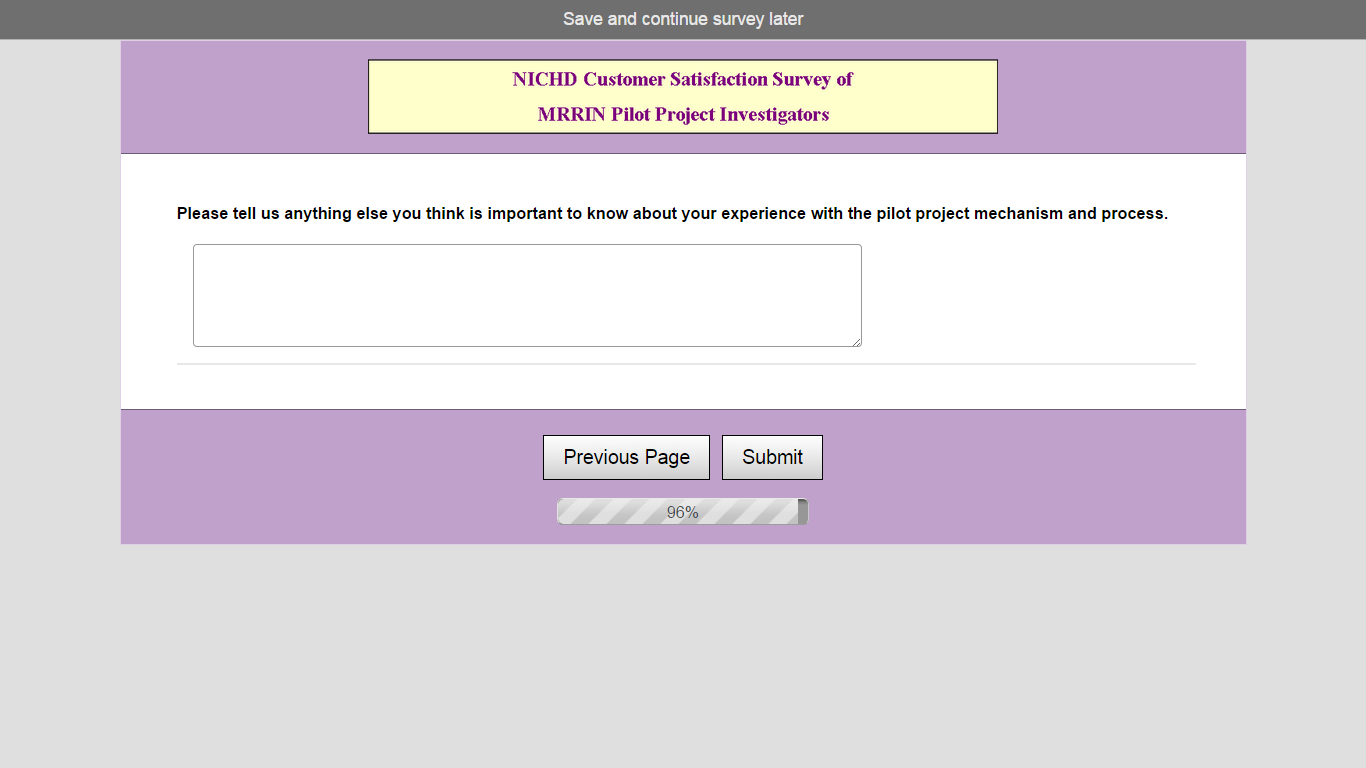 Thank you page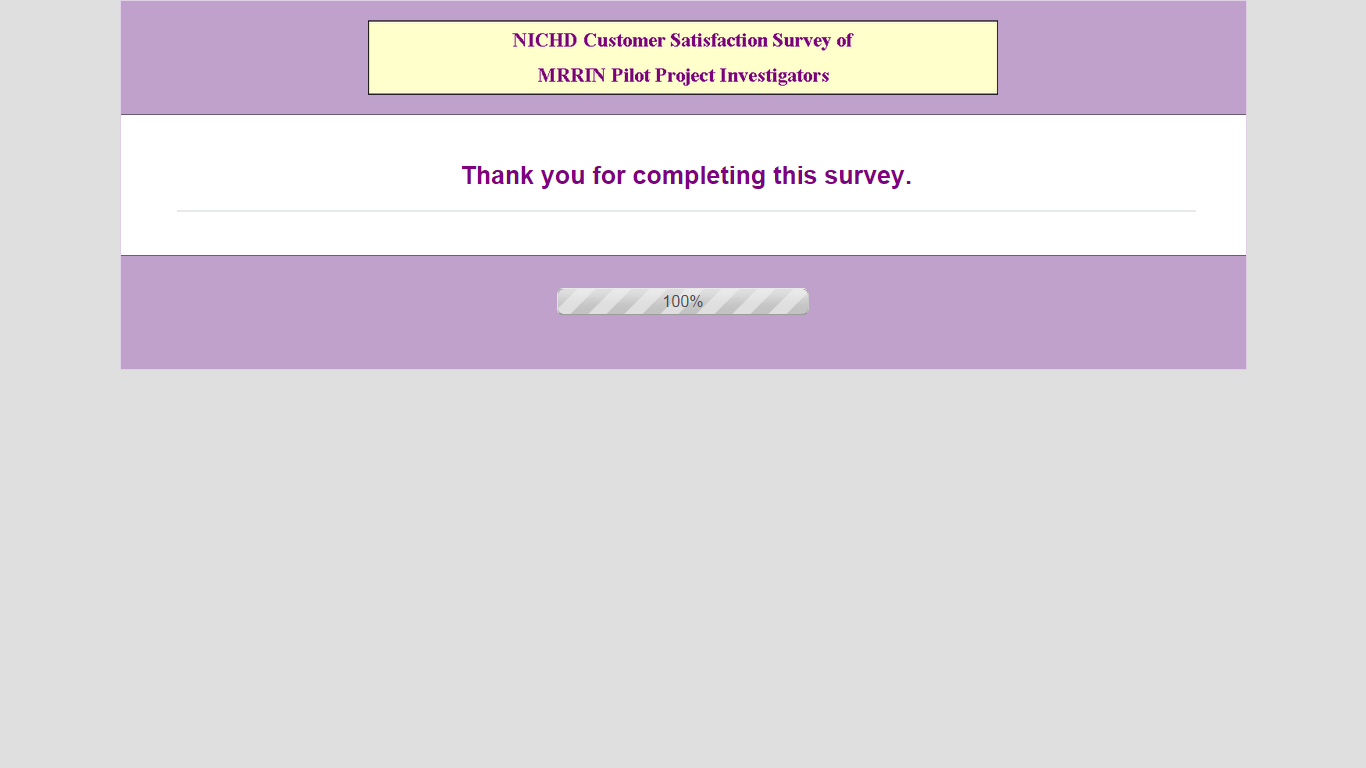 